Van-der-Waals-KräfteAlle Moleküle, auch die unpolaren, üben Anziehungskräfte aufeinander aus. Diese bin-denden Kräfte nennt man Van-der-Waals-Kräfte (nach ihrem Entdecker, dem holländi-schen Physiker van der Waals, 1837-1923).Die Kräfte, mit denen sich die Moleküle gegenseitig anziehen, sind im Allgemeinen schwach. Sie haben auch nur eine sehr geringe Reichweite. Deshalb wirken sie nur an Stellen, wo sich die Moleküle ganz nahe kommen. Je größer die Moleküle - und damit auch ihre Oberfläche - desto mehr „Haftstellen“ sind vorhanden. Deshalb sind innerhalb der homologen Reihe die Van-der-Waals-Kräfte umso stärker, je größer die Moleküle sind.Mit zunehmender Molekülgröße werden die ________________________-Kräfte ________________.Zwischen _______________ Molekülen sind ____________________ Anziehungskräfte wirksam als zwischen _______________ Molekülen.Die Van-der-Waals-Kräfte sind zwar nur schwach, sie haben aber große Auswirkungen auf die physikalischen Eigenschaften der Alkane.Siedetemperatur/FlüchtigkeitUm einen Stoff zum Sieden zu bringen, muss man die einzelnen Moleküle voneinander trennen. Das kostet Energie, da zwischen den Molekülen Anziehungskräfte herrschen, die erst überwunden werden müssen.Zeichnet in der folgenden Abbildung 1 die Van-der-Waals-Kräfte mit grüner Farbe ein. Bei welchen Molekülen könnt ihr mehr Van-der-Waals-Kräfte einzeichnen?Macht eine Aussage zum Zusammenhang zwischen der Stärke der Van-der-Waals-Kräfte und der Siedetemperatur (bei welchen Molekülen muss mehr Energie aufgewendet werden, um sie voneinander zu trennen?)Abbildung 1: Van-der-Waals-Kräfte und SiedetemperaturLöslichkeitEs gilt: Gleiches löst sich in Gleichem, d. h. unpolare Stoffe lösen sich in unpolaren, polare Stoffe lösen sich in polaren.Auch hier spielen die Anziehungskräfte zwischen den Molekülen eine große Rolle. Löst man einen Stoff in einem Lösungsmittel, so muss der Stoff stark genug sein, die An-ziehungskräfte zwischen den Lösungsmittelmolekülen aufzubrechen, damit er sich zwischen die Lösungsmittelmoleküle drängen kann. Damit dieser Zustand der Lösung bestehen bleibt, müssen sich neue Anziehungskräfte zwischen Stoff- und Lösungsmittel-Molekülen bilden können. Diese Anziehungskräfte können nur ausgebildet werden, wenn die Moleküle ähnlich sind (beide polar oder beide unpolar).Abbildung 2: Lösungsvorgang von Zucker       in Wasser 	vor dem Lösevorgang	 nach dem Lösevorgang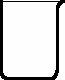 Es sind nicht alle Anziehungskräfte gleich stark:	Stärke 		Anziehungskraft	schwach		Van-der-Waals-Kräfte	stark			Wasserstoffbrücken	sehr stark		Anziehungskräfte zwischen unterschiedlich geladenen IonenVergleicht die beiden Bilder in Abbildung 2. Was hat sich beim Lösen des Zuckers verändert?Welche Anziehungskräfte herrschen zwischen Wassermolekülen? Zeichnet sie in der Abbildung 3 rot ein.Welche Wechselwirkungen herrschen zwischen Alkanmolekülen? Zeichnet sie in der Abbildung 3 grün ein.Wieso lösen sich Alkane nicht in Wasser?Begründet, ob Hexan sich in Decan lösen kann.Abbildung 3: Anziehungskräfte und Löslichkeit	Wasser	Alkan	Wasser + Alkan	rot =	grün =